AGENDA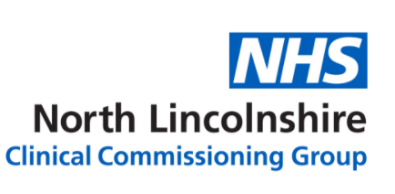 PRIMARY CARE COMMISSIONING COMMITTEEPRIMARY CARE COMMISSIONING COMMITTEEPRIMARY CARE COMMISSIONING COMMITTEEMEETING:Nineteenth Meeting, in Public, of the Primary Care Commissioning Committee Nineteenth Meeting, in Public, of the Primary Care Commissioning Committee MEETING DATE:Thursday 23 June 2022Thursday 23 June 2022VENUE:Via Microsoft TeamsVia Microsoft TeamsTIME:4.15 – 4.45 pm 4.15 – 4.45 pm Item NoTimingsSubjectReferenceLeadDecision to be made4.15Welcome and Introductions VerbalChairTo noteApologies and QuoracyVerbalChairTo noteDeclarations of interestIn relation to any item on the agenda of the meeting members are reminded of the need to declare:any interests which are relevant or material to the CCG;Any changes in interest previously declared; orAny financial interest (direct or indirect) on any item on the agendaAny declaration of interest should be brought to the attention of the Chair in advance of the meeting or as soon as they become apparent in the meeting. For any interest declared the minutes of the meeting must record: the name of the person declaring the interest;(ii)   the agenda item number to which the interest relate;The nature of the interest;To be declared under this section and at the top of the agenda item which it relates to. VerbalChairTo noteGifts and Hospitality DeclarationsMembers are reminded of the need to declare the offer and acceptance/refusal of gifts or hospitality in the CCG’s public registerVerbalChairTo note4.20Minutes of 24 March 2022ChairTo approveMatters arising from the Minutes of 24 March 2022Chair4.25Review of Action Log of 24 March 2022ChairTo review4.30Primary Care Risk RegisterPCMTo review9.04.35Primary Care Due DiligencePDTo note10.04.40Enhanced AccessVerbalNHSE PCMTo note11.0Any Other BusinessVerbalChairTo note12.04.45Date and Time of Next Public MeetingNo further meetings due to transfer to ICBVerbalChairTo noteKey to Abbreviations:ARRSAdditional Roles Reimbursement SchemeCCGClinical Commissioning GroupCFOChief Finance OfficerChairChair of the meetingCOOChief Operating OfficerDCFODeputy Chief Finance OfficerIDoN&QInterim Director of Nursing & QualityDDoN&QDeputy Director of Nursing & QualityHoNHead of NursingHoPCTHead of Primary Care TransformationNECSNorth of England Commissioning SupportNHSENHS EnglandPCMPrimary Care ManagerPTPMPharmacy Technician Project ManagerSCMSenior Commissioning ManagerPrimary Care Commissioning Committee QuoracyA meeting will be quorate when a minimum of four members are present, including either the Chair or Vice Chair.Primary Care Commissioning Committee QuoracyA meeting will be quorate when a minimum of four members are present, including either the Chair or Vice Chair.Primary Care Commissioning Committee QuoracyA meeting will be quorate when a minimum of four members are present, including either the Chair or Vice Chair.